Journalism: Associate in Arts for TransferCSUJournalism is a unique form of communication because it uses storytelling to present the news and its journalists who are the storytellers and historians that help people make sense of the events happening in the world around them. The journalism program at MSJC has many opportunities for engagement, learning, and storytelling. Please see a Pathways Counselor: Transfer degrees require a minimum of 60 semester CSU transferable units or UC semester transferable units with a minimum 2.0 GPA overall. Contact a Counselor to create an education plan customized to meet your needs.Transfer Majors/Award FocusJournalism A.A.-T CSUJournalism A.A.-T UCGE Pattern/UnitsGE Pattern: Option BTotal Units: 61Program maps indicate the major coursework and recommended general education courses to fulfill your degree in 2 years (approximately 15 units/ semester or 30 units/year). If you are a part-time student, start Semester 1 courses and follow the course sequence. Some of the courses listed may be substituted by another course.  Please view these options in the official course catalog.Semester 1												16 UnitsSemester 2												16 UnitsCareer OptionsProgram Directors (SM, A, B)Broadcast News Analysts (SM, B)Reporters and Correspondents (B, M)Find more careers: msjc.emsicc.comRequired Education: SM: some college; C: Certificate; A: Associate, B: Bachelor’sFinancial AidFinancial aid is determined by the number of credit hours you take in a semester.  Maximize your financial aid by taking 12-15 units per semester.Semester 3												14 UnitsSemester 4												15 UnitsNotes:Language Requirement: Some CSU's require the equivalency of an intermediate language proficiency for graduation. Please see a counselor for more detail regarding specific CSU major and graduation requirements. Work ExperienceSign up for a special project or internship opportunity.  Gain work experience and earn credits.The TalonWhile you are earning your journalism degree you can participate in our very own student newspaper, The Talon.  The Talon is an internship style group that will help you apply your Journalism skills in writing, graphic design, and photography. The Talon is a platform for Mt. San Jacinto College students and the community to promote a diverse student voice, involvement from the college, and creative collaborations to:Visit our Mt. San Jacinto College website.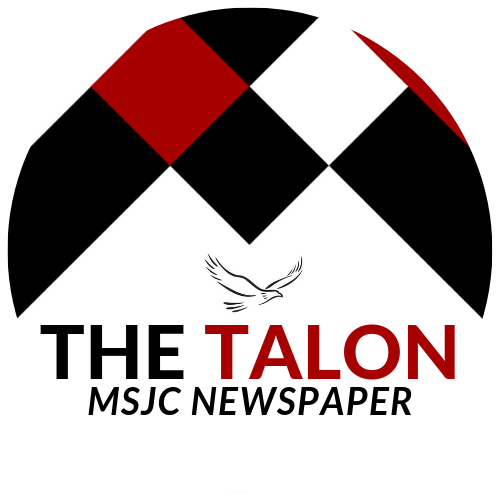 aCOURSETITLEUNITcENGL-101College Composition (formerly Freshman Composition)4cHIST-111 orHIST-112U.S. History to 1877 orU.S. History Since 18653cCOMM-110Communications Media Survey3cMATH-140 orPSYC-121Introduction to Statistics orStatistics for Behavioral Sciences3cSOCI-101Principles of Sociology3aCOURSETITLEUNITcCOMM-104Argumentation and Debate 3cCOMM-100Public Speaking3cCOMM-119Public Relations3cPS-101Introduction to American Government and Politics3cSPAN-101 or FREN-101 or ASL-100Elementary Spanish I orElementary French I or American Sign Language I4aCOURSETITLEUNITcART-100Art Appreciation3cJOUR-110Introduction to Reporting and Newswriting3cANTH-101Biological Anthropology3cANTH-111Biological Anthropology Lab1cSPAN-102 or FREN-102 or ASL-101Elementary Spanish II orElementary French II or American Sign Language II4aCOURSETITLEUNITcCOMM-103Interpersonal Communication3cPS-103/ETHS-103 orHIST-160/ETHS-160 orLIT-275/ETHS-275 orLIT-280/ETHS-280Ethnic Politics in America orBlack History in the American Context orLatinx/Chicanx Literature orMultiethnic Literature3cENVS-101Environmental Science3cCOMM-120Survey of Communication Studies3cJOUR-130Journalism Practicum3